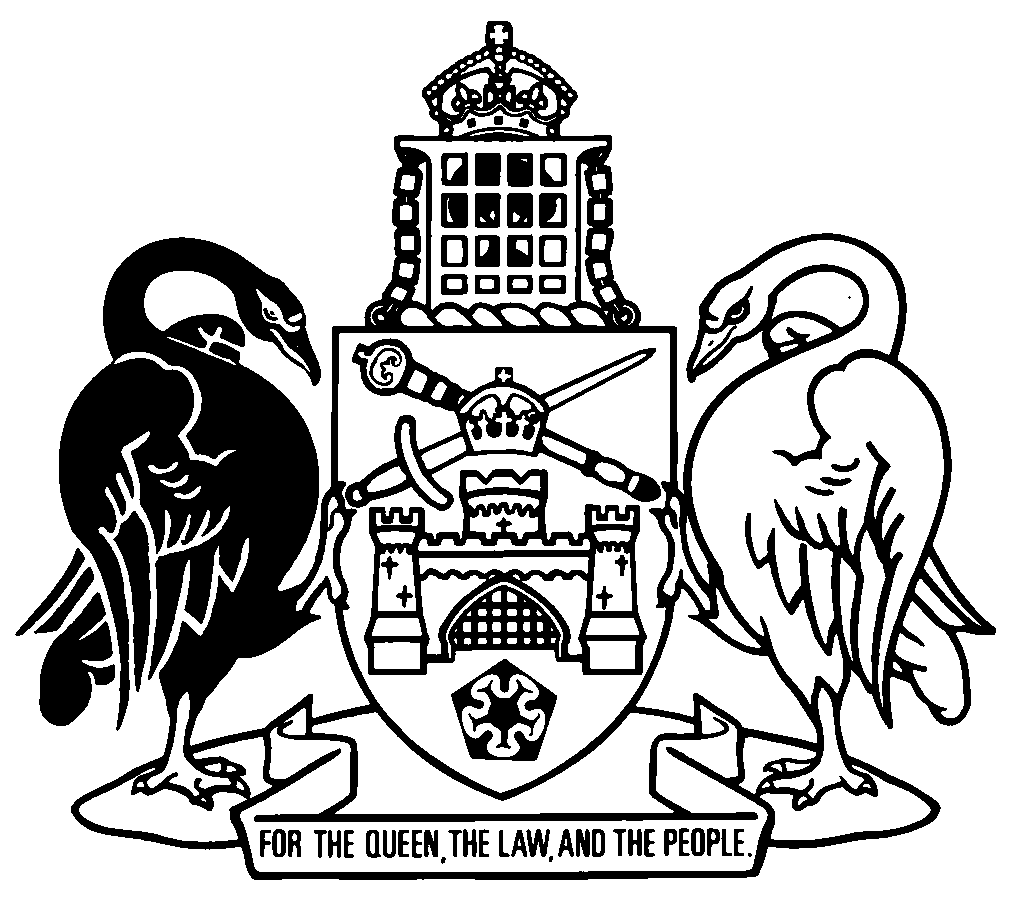 Australian Capital TerritoryAnimal Welfare Regulation 2001    SL2001-26made under theAnimal Welfare Act 1992Republication No 13Effective:  22 February 2023Republication date: 22 February 2023Last amendment made by A2023-1About this republicationThe republished lawThis is a republication of the Animal Welfare Regulation 2001, made under the Animal Welfare Act 1992 (including any amendment made under the Legislation Act 2001, part 11.3 (Editorial changes)) as in force on 22 February 2023.  It also includes any commencement, amendment, repeal or expiry affecting this republished law to 22 February 2023.  The legislation history and amendment history of the republished law are set out in endnotes 3 and 4. Kinds of republicationsThe Parliamentary Counsel’s Office prepares 2 kinds of republications of ACT laws (see the ACT legislation register at www.legislation.act.gov.au):authorised republications to which the Legislation Act 2001 appliesunauthorised republications.The status of this republication appears on the bottom of each page.Editorial changesThe Legislation Act 2001, part 11.3 authorises the Parliamentary Counsel to make editorial amendments and other changes of a formal nature when preparing a law for republication.  Editorial changes do not change the effect of the law, but have effect as if they had been made by an Act commencing on the republication date (see Legislation Act 2001, s 115 and s 117).  The changes are made if the Parliamentary Counsel considers they are desirable to bring the law into line, or more closely into line, with current legislative drafting practice.  This republication does not include amendments made under part 11.3 (see endnote 1).Uncommenced provisions and amendmentsIf a provision of the republished law has not commenced, the symbol  U  appears immediately before the provision heading.  Any uncommenced amendments that affect this republished law are accessible on the ACT legislation register (www.legislation.act.gov.au). For more information, see the home page for this law on the register.ModificationsIf a provision of the republished law is affected by a current modification, the symbol  M  appears immediately before the provision heading.  The text of the modifying provision appears in the endnotes.  For the legal status of modifications, see the Legislation Act 2001, section 95.PenaltiesAt the republication date, the value of a penalty unit for an offence against this law is $160 for an individual and $810 for a corporation (see Legislation Act 2001, s 133).Australian Capital TerritoryAnimal Welfare Regulation 2001made under theAnimal Welfare Act 1992Contents	PagePart 1	Preliminary	2	1	Name of regulation	2	2	Dictionary	2	3	Notes	2	4	Offences against regulation—application of Criminal Code etc	3Part 2	Animal welfare offences	4	5	Prescribed electrical devices and animals—Act, s 13	4	5A	Prescribed prohibited items—Act, s 14	4Part 3	Using or breeding animals for research or teaching	5	6	Prescribed animals—Act, s 25 (2) (c)	5	6A	Licence conditions—Act, s 28	5	6B	Authorisation conditions—Act, s 39	6	7	Animal ethics committees—Act, s 50 and dict	6Part 4	Circuses and travelling zoos	8	7A	Circus permit condition—Act, s 56	8	7B	Travelling zoo permit condition—Act, s 56	8Part 5	Animal trapping	9	7C	Prohibited traps—Act, s 60	9	7D	Trapping permit condition—Act, s 65	9Part 6	Commercial egg production	10Division 6.1	Preliminary	10	8	Definitions—pt 6	10	9	Meaning of keeps a laying fowl—pt 6	11Division 6.3	General food and water requirements	11	18	Offences—failure to provide adequate food and water	11Division 6.4	Inspection requirements	12	20	Offence—failure to carry out inspection	12	21	Offence—unsatisfactory inspection	12	22	Offence—failure to act after inspection in relation to injured or sick fowl	13	23	Offence—failure to act after inspection in relation to water etc	14	24	Offence—failure to keep inspection records	15Division 6.5	Management practices	15	25	Offence—blinkers etc	15Schedule 1	Permitted uses of electrical devices on animals	16Schedule 2	Animals permitted to be used for teaching in certain schools	17Part 2.1	Amphibians	17Part 2.2	Birds	17Part 2.3	Fish	18Part 2.4	Mammals	18Dictionary		19Endnotes		20	1	About the endnotes	20	2	Abbreviation key	20	3	Legislation history	21	4	Amendment history	23	5	Earlier republications	27Australian Capital TerritoryAnimal Welfare Regulation 2001     made under theAnimal Welfare Act 1992Part 1	Preliminary1	Name of regulationThis regulation is the Animal Welfare Regulation 2001.2	DictionaryThe dictionary at the end of this regulation is part of this regulation.Note 1	The dictionary at the end of this regulation defines certain terms used in this regulation, and includes references (signpost definitions) to other terms defined elsewhere in this regulation.For example, the signpost definition ‘fowl, for part 6 (Commercial egg production)—see section 8’ means that the term ‘fowl’ is defined in that section for part 6.Note 2	A definition in the dictionary (including a signpost definition) applies to the entire regulation unless the definition, or another provision of the regulation, provides otherwise or the contrary intention otherwise appears (see Legislation Act, s 155 and s 156 (1)).3	NotesA note included in this regulation is explanatory and is not part of this regulation.Note	See the Legislation Act, s 127 (1), (4) and (5) for the legal status of notes.4	Offences against regulation—application of Criminal Code etcOther legislation applies in relation to offences against this regulation.Note 1	Criminal CodeThe Criminal Code, ch 2 applies to all offences against this regulation (see Code, pt 2.1).  The chapter sets out the general principles of criminal responsibility (including burdens of proof and general defences), and defines terms used for offences to which the Code applies (eg conduct, intention, recklessness and strict liability).Note 2	Penalty unitsThe Legislation Act, s 133 deals with the meaning of offence penalties that are expressed in penalty units.Part 2	Animal welfare offences5	Prescribed electrical devices and animals—Act, s 13The Act, section 13 does not apply to the use by a person of an electrical device mentioned in an item of schedule 1 on an animal mentioned in the same item of that schedule.Note	The Act, s 13 prohibits the administration of a shock to an animal, except in a manner authorised under a territory law.5A	Prescribed prohibited items—Act, s 14	(1)	The following items are prescribed:	(a)	a soft-jaw trap; 	(b)	a shock collar;	(c)	a spur with a sharpened or fixed rowel; 	(d)	a cockfighting spur; 	(e)	any other device or other thing made or adapted to be attached to an animal for a violent animal activity.	(2)	In this section:violent animal activity—see the Act, section 17 (6).Part 3	Using or breeding animals for research or teaching6	Prescribed animals—Act, s 25 (2) (c)The Act, section 25 does not apply to a person who uses an animal mentioned in schedule 2 for teaching purposes in a preschool or primary school.Note	The Act, s 25 (1) prohibits the use or breeding of an animal for research or teaching.6A	Licence conditions—Act, s 28A licence is subject to the following conditions:	(a)	that the licensee must, in accordance with the Act, establish and maintain—	(i)	an animal ethics committee; or	(ii)	appropriate arrangements with an existing animal ethics committee for that committee to exercise the functions of an animal ethics committee in relation to the licensee's activities;	(b)	that, if the authority asks the licensee for information or a document under the Act, section 31 (Licensees—request for information and documents), the licensee must give the information or document to the authority;	(c)	that the licensee must comply with any direction of the animal ethics committee issued under the Act.Note	A reference to an Act includes a reference to the statutory instruments made or in force under the Act, including any regulation (see Legislation Act, s 104).6B	Authorisation conditions—Act, s 39An authorisation is subject to the following conditions:	(a)	that, if the animal ethics committee asks the authorisation holder for information or a document under the Act, section 43 (Authorisation holders—request for information and documents), the person must give the information or document to the committee;	(b)	that the authorisation holder must comply with any direction of the animal ethics committee issued under the Act.Note	A reference to an Act includes a reference to the statutory instruments made or in force under the Act, including any regulation (see Legislation Act, s 104).7	Animal ethics committees—Act, s 50 and dict	(1)	An animal ethics committee established in accordance with the code is an animal ethics committee for the Act.	(2)	The constitution and functions of an animal ethics committee are the constitution and functions set out in the code.	(3)	An animal ethics committee for a licence must report annually to the authority about the following in relation to the animals that the committee has approved for use or breeding by the licensee:	(a)	how many animals were used or bred;	(b)	the species of the animals.Note	If a form is approved under the Act, s 110A for the report, the form must be used.	(4)	A report under subsection (3) must be given to the authority within 4 months after each 30 June.	(5)	The Legislation Act, section 47 (6) does not apply to the code.Note 1	The text of an applied, adopted or incorporated law or instrument, whether applied as in force from time to time or at a particular time, is taken to be a notifiable instrument if the operation of the Legislation Act, s 47 (5) or (6) is not disapplied (see s 47 (7)).Note 2	A notifiable instrument must be notified under the Legislation Act.	(6)	In this section:code means the Australian code of practice for the care and use of animals for scientific purposes, published by the National Health and Medical Research Council, as in force from time to time.Note	The code may be accessed at www.nhmrc.gov.au.Part 4	Circuses and travelling zoos7A	Circus permit condition—Act, s 56A circus permit is subject to the condition that the circus permit-holder must not include in the circus troupe a prohibited animal, whether or not for the purpose of using the animal in the circus.7B	Travelling zoo permit condition—Act, s 56A travelling zoo permit is subject to the condition that the travelling zoo permit-holder must not include as part of the travelling zoo a prohibited animal, whether or not for the purpose of using the animal in the travelling zoo.Part 5	Animal trapping7C	Prohibited traps—Act, s 60	(1)	The following are prohibited traps:	(a)	glue trap;	(b)	metal-toothed rodent trap.	(2)	In this section:glue trap means a trap (however described) that contains glue, or another viscid substance, that is non-drying.metal-toothed rodent trap means a trap (however described) that has a spring-loaded metal arm and metal-toothed edge around the trap’s base.7D	Trapping permit condition—Act, s 65A trapping permit is subject to the condition that, if the authority asks the trapping permit-holder for information or a document under the Act, section 68 (Trapping permit-holders—request for information and documents), the permit-holder must give the information or document to the authority.Part 6	Commercial egg productionDivision 6.1	Preliminary8	Definitions—pt 6In this part:adequate food, for a laying fowl, means food that—	(a)	contains enough nutrients for the good health and vitality of the fowl; and	(b)	is of sufficient quantity to meet the physiological needs of the fowl; and	(c)	is not harmful to the fowl.adequate water, for a laying fowl, means water that—	(a)	is at a temperature and of a quality that the fowl will drink; and	(b)	is of sufficient quantity and quality to meet the physiological needs of the fowl; and	(c)	is not harmful to the fowl.cup drinker means a cup that—	(a)	is attached to a water line; and	(b)	has a lever or other device in it; and	(c)	is filled with water if pressure is applied to the lever or device.drinker means a nipple drinker or a cup drinker, but does not include a splash cup located under a nipple drinker.feeder means the container or equipment from which a laying fowl eats and includes—	(a)	a food trough; and	(b)	a conveyor line or belt carrying food to the fowl.fowl means a domesticated chicken (Gallus gallus).layer pullet means a female fowl less than 16 weeks old.laying fowl means a fowl, other than a layer pullet, which is bred, kept or used for commercial egg production.nipple drinker means a nipple that is attached to a water line.shed means a structure of any kind that has a roof and walls and is used to keep laying fowl.9	Meaning of keeps a laying fowl—pt 6For this part, a person keeps a laying fowl if the person—	(a)	owns a facility used for commercial egg production; and	(b)	has a laying fowl at the facility. Division 6.3	General food and water requirements18	Offences—failure to provide adequate food and water	(1)	A person commits an offence if the person—	(a)	keeps a laying fowl; and	(b)	fails to provide adequate food for the fowl at least once every 24 hours.Maximum penalty:  10 penalty units.	(2)	A person commits an offence if the person—	(a)	keeps a laying fowl; and	(b)	fails to provide adequate water for the fowl at least once every 24 hours.Maximum penalty:  10 penalty units.	(3)	An offence against this section is a strict liability offence.Division 6.4	Inspection requirements20	Offence—failure to carry out inspection	(1)	A person commits an offence if the person—	(a)	keeps a laying fowl; and	(b)	fails to inspect, or fails to arrange for another person to inspect, the following at least once every 24 hours:	(i)	the fowl;	(ii)	a water trough, drinker or feeder provided for the fowl;	(iii)	if the fowl is kept in a shed—an electronic or mechanical system controlling light, humidity, temperature or ventilation in the shed. Maximum penalty:  10 penalty units.	(2)	An offence against this section is a strict liability offence.21	Offence—unsatisfactory inspection	(1)	A person commits an offence if—	(a)	the person keeps a laying fowl; and	(b)	the person carried out, or arranged for another person to carry out, an inspection mentioned in section 20 (1) (b); and	(c)	the inspection did not cover 1 or more of the following:	(i)	for an inspection of a fowl—assessing the fowl’s health and checking for any injury;	(ii)	for an inspection of a water trough—checking whether there is water in the trough;	(iii)	for an inspection of a drinker, or an electronic or mechanical drinking system—checking the operation of the drinker or system;	(iv)	for an inspection of a feeder—checking—	(A)	whether there is food in or on the feeder; and	(B)	if there is food in or on the feeder—whether the food is contaminated; and	(C)	if the feeder is electronically or mechanically operated—the operation of the feeder.Maximum penalty:  10 penalty units.	(2)	An offence against this section is a strict liability offence.22	Offence—failure to act after inspection in relation to injured or sick fowl	(1)	A person commits an offence if the person—	(a)	keeps a laying fowl; and	(b)	carries out, or arranges for another person to carry out, an inspection mentioned in section 20 (1) (b) (i); and	(c)	fails, or fails to arrange for another person, after the inspection is carried out, to immediately destroy the fowl, or arrange for it to be treated, if it is injured or sick.Maximum penalty:  10 penalty units.	(2)	An offence against this section is a strict liability offence.23	Offence—failure to act after inspection in relation to water etc	(1)	A person commits an offence if the person—	(a)	keeps a laying fowl; and	(b)	carries out, or arranges for another person to carry out, an inspection mentioned in section 20 (1) (b) (ii) or (iii); and	(c)	fails, or fails to arrange for another person, to do any of the following after the inspection is carried out:	(i)	if a water trough provided for the fowl has little or no water in the trough—provide the fowl with adequate water;	(ii)	if a drinker or an electronic or mechanical drinking system provided for the fowl is not operating correctly—take reasonable steps to correct the operation of the drinker or system, and provide the fowl with adequate water;	(iii)	if a feeder provided for the fowl has little or no food in or on the feeder—provide the fowl with adequate food;	(iv)	if the food in or on a feeder is contaminated—replace the contaminated food with food that is not contaminated, and take reasonable steps to prevent future contamination of food provided by the feeder;	(v)	if an electronically or mechanically operated feeder is not operating correctly—take reasonable steps to correct the operation of the feeder.Maximum penalty:  10 penalty units.	(2)	An offence against this section is a strict liability offence.24	Offence—failure to keep inspection records	(1)	A person commits an offence if the person—	(a)	keeps a laying fowl; and	(b)	fails to keep a record—	(i)	of each inspection of the matters mentioned in section 21 (1) (c); and	(ii)	of the actions mentioned in section 22 (1) (c) and section 23 (1) (c); and	(iii)	for at least 1 year after the record is made.Maximum penalty:  10 penalty units.	(2)	An offence against this section is a strict liability offence.Division 6.5	Management practices25	Offence—blinkers etc	(1)	A person commits an offence if the person—	(a)	keeps a laying fowl; and	(b)	applies, or allows another person to apply, blinkers or any other vision impairing equipment to the fowl.Maximum penalty:  10 penalty units.	(2)	An offence against this section is a strict liability offence.Schedule 1	Permitted uses of electrical devices on animals(see s 5)Schedule 2	Animals permitted to be used for teaching in certain schools(see s 6)Part 2.1	AmphibiansPart 2.2	BirdsPart 2.3	FishPart 2.4	MammalsDictionary(see s 2)Note 1	The Legislation Act contains definitions relevant to this regulation.  For example:	maximum penalty	must (see s 146)	person (see s 160).Note 2	Terms used in this regulation have the same meaning that they have in the Animal Welfare Act 1992.adequate food, for a laying fowl, for part 6 (Commercial egg production)—see section 8.adequate water, for a laying fowl, for part 6 (Commercial egg production)—see section 8.cup drinker, for part 6 (Commercial egg production)—see section 8.drinker, for part 6 (Commercial egg production)—see section 8.feeder, for part 6 (Commercial egg production)—see section 8.fowl, for part 6 (Commercial egg production)—see section 8.keeps a laying fowl, for part 6—see section 9.layer pullet, for part 6 (Commercial egg production)—see section 8.laying fowl, for part 6 (Commercial egg production)—see section 8.nipple drinker, for part 6 (Commercial egg production)—see section 8.shed, for part 6 (Commercial egg production)—see section 8.Endnotes1	About the endnotesAmending and modifying laws are annotated in the legislation history and the amendment history.  Current modifications are not included in the republished law but are set out in the endnotes.Not all editorial amendments made under the Legislation Act 2001, part 11.3 are annotated in the amendment history.  Full details of any amendments can be obtained from the Parliamentary Counsel’s Office.Uncommenced amending laws are not included in the republished law.  The details of these laws are underlined in the legislation history.  Uncommenced expiries are underlined in the legislation history and amendment history.If all the provisions of the law have been renumbered, a table of renumbered provisions gives details of previous and current numbering.  The endnotes also include a table of earlier republications.2	Abbreviation key3	Legislation historyThis regulation was originally the Animal Welfare Regulations 2001.  It was renamed under the Legislation Act 2001.Animal Welfare Regulation 2001 SL2001-26notified 2 August 2001 (Gaz 2001 No 31)commenced 2 August 2001 (s 2)as amended byStatute Law Amendment Act 2002 A2002-30 pt 3.3notified LR 16 September 2002s 1, s 2 taken to have commenced 19 May 1997 (LA s 75 (2))pt 3.3 commenced 17 September 2002 (s 2 (1))Statute Law Amendment Act 2003 A2003-41 sch 3 pt 3.1notified LR 11 September 2003
s 1, s 2 commenced 11 September 2003 (LA s 75 (1))
sch 3 pt 3.1 commenced 9 October 2003 (s 2 (1))Criminal Code Harmonisation Act 2005 A2005-54 sch 1 pt 1.5notified LR 27 October 2005s 1, s 2 commenced 27 October 2005 (LA s 75 (1))sch 1 pt 1.5 commenced 24 November 2005 (s 2)Animal Welfare Legislation Amendment Act 2007 A2007-7 pt 3notified LR 26 March 2007s 1, s 2 commenced 26 March 2007 (LA s 75 (1))pt 3 commenced 27 March 2007 (s 2 (1))Statute Law Amendment Act 2009 A2009-20 sch 3 pt 3.3notified LR 1 September 2009s 1, s 2 commenced 1 September 2009 (LA s 75 (1))sch 3 pt 3.3 commenced 22 September 2009 (s 2)Animal Welfare Amendment Regulation 2010 (No 1) SL2010-9notified LR 17 March 2010s 1, s 2 commenced 17 March 2010 (LA s 75 (1))remainder commenced 20 July 2010 (s 2 and CN2010-6)Animal Welfare (Factory Farming) Amendment Act 2014 A2014-3 pt 3notified LR 6 March 2014s 1, s 2 commenced 6 March 2014 (LA s 75 (1))pt 3 commenced 7 March 2014 (s 2)Animal Welfare Amendment Regulation 2014 (No 1) SL2014-13notified LR 30 June 2014s 1, s 2 commenced 30 June 2014 (LA s 75 (1))remainder commenced 1 July 2014 (s 2)Animal Welfare Amendment Legislation Act 2019 A2019-35 pt 3notified LR 10 October 2019s 1, s 2 commenced 10 October 2019 (LA s 75 (1))pt 3 commenced 17 October 2019 (s 2 (1))Animal Management and Welfare Legislation Amendment Act 2023 A2023-1 pt 3notified LR 15 February 2023s 1, s 2 commenced 15 February 2023 (LA s 75 (1))pt 3 commenced 22 February 2023 (s 2)4	Amendment historyPreliminarypt 1 hdg	ins SL2010-9 s 4Name of regulations 1	am R4 LADictionarys 2	om LA s 89 (4)	ins A2007-7 s 32Meaning of codes 3	orig s 3	om A2007-7 s 32	pres s 3	(prev s 4) renum as s 3 A2007-7 s 33Notess 4	orig s 4	renum as s 3	pres s 4	(prev s 4A) ins A2005-54 amdt 1.32	renum as s 4 A2007-7 s 33Offences against regulation—application of Criminal Code etcs 4A	renum as s 4Animal welfare offencespt 2 hdg	ins SL2010-9 s 5Prescribed electrical devices and animals—Act, s 13s 5	sub SL2010-9 s 5Prescribed prohibited items—Act, s 14s 5A	ins A2019-35 s 123Using or breeding animals for research or teachingpt 3 hdg	ins SL2010-9 s 6	sub A2023-1 s 7Prescribed animals—Act, s 25 (2) (c)s 6 hdg	sub SL2010-9 s 6Licence conditions—Act, s 28s 6A	ins A2007-7 s 34Authorisation conditions—Act, s 39s 6B	ins A2007-7 s 34	am A2009-20 amdt 3.7, amdt 3.8Animal ethics committees—Act, s 50 and dicts 7	sub A2007-7 s 35	am SL2014-13 s 4, s 5Circuses and travelling zoospt 4 hdg	ins SL2010-9 s 7Circus permit condition—Act, s 56s 7A	ins A2007-7 s 36Travelling zoo permit condition—Act, s 56s 7B	ins A2007-7 s 36Animal trappingpt 5 hdg	ins SL2010-9 s 8Prohibited traps—Act, s 60s 7C	ins A2007-7 s 36Trapping permit condition—Act, s 65s 7D	ins A2007-7 s 36Commercial egg productionpt 6 hdg	ins SL2010-9 s 9Preliminarydiv 6.1 hdg	ins SL2010-9 s 9Definitions—pt 6s 8	am A2002-30 amdt 3.32; A2003-41 amdt 3.1; A2005-54 amdt 1.33; ss renum A2005-54 amdt 1.34	(5), (6) exp 1 January 2008 (s 8 (6))	sub SL2010-9 s 9	def adequate food ins SL2010-9 s 9	def adequate water ins SL2010-9 s 9	def cup drinker ins SL2010-9 s 9	def drinker ins SL2010-9 s 9	def feeder ins SL2010-9 s 9	def floor area ins SL2010-9 s 9	om A2014-3 s 12	def fowl ins SL2010-9 s 9	def layer pullet ins SL2010-9 s 9	def laying fowl ins SL2010-9 s 9	def nipple drinker ins SL2010-9 s 9	def shed ins SL2010-9 s 9Meaning of keeps a laying fowl—pt 6s 9	om LA s 89 (3)	ins SL2010-9 s 9Laying fowl kept in cagesdiv 6.2 hdg	ins SL2010-9 s 9	om A2014-3 s 13Offences—failure to provide access to food and waters 10	ins SL2010-9 s 9	om A2014-3 s 13Offence—failure to comply with multi-deck structure requirementss 11	ins SL2010-9 s 9	om A2014-3 s 13Offence—failure to comply with cage floor requirements 12	ins SL2010-9 s 9	om A2014-3 s 13Offence—failure to comply with cage height requirementss 13	ins SL2010-9 s 9	om A2014-3 s 13Offences—failure to comply with cage door requirementss 14	ins SL2010-9 s 9	om A2014-3 s 13Offence—failure to provide minimum cage floor area for 1 laying fowls 15	ins SL2010-9 s 9	om A2014-3 s 13Offence—failure to provide minimum cage floor area for 2 laying fowls 16	ins SL2010-9 s 9	om A2014-3 s 13Offences—failure to provide minimum cage floor area for 3 or more laying fowls 17	ins SL2010-9 s 9	om A2014-3 s 13General food and water requirementsdiv 6.3 hdg	ins SL2010-9 s 9Offences—failure to provide adequate food and waters 18	ins SL2010-9 s 9Inspection requirementsdiv 6.4 hdg	ins SL2010-9 s 9Meaning of trapped—div 6.4s 19	ins SL2010-9 s 9	om A2014-3 s 14Offence—failure to carry out inspections 20	ins SL2010-9 s 9	am A2014-3 s 15; pars renum R10 LAOffence—unsatisfactory inspections 21	ins SL2010-9 s 9	am A2014-3 s 16; pars renum R10 LAOffence—failure to act after inspection in relation to injured or sick fowls 22 hdg	sub A2014-3 s 17s 22	ins SL2010-9 s 9	am A2014-3 s 18, s 19Offence—failure to act after inspection in relation to water etcs 23	ins SL2010-9 s 9Offence—failure to keep inspection recordss 24	ins SL2010-9 s 9Management practicesdiv 6.5 hdg	ins SL2010-9 s 9Offence—blinkers etcs 25	ins SL2010-9 s 9Permitted uses of electrical devices on animalssch 1	am A2007-7 s 37Dictionarydict	ins A2007-7 s 38	am A2023-1 s 8	def adequate food ins SL2010-9 s 10	def adequate water ins SL2010-9 s 10	def code ins A2007-7 s 38	om SL2014-13 s 6	def cup drinker ins SL2010-9 s 10	def drinker ins SL2010-9 s 10	def feeder ins SL2010-9 s 10	def floor area ins SL2010-9 s 10	om A2014-3 s 20	def fowl ins SL2010-9 s 10	def keeps a laying fowl ins SL2010-9 s 10	def layer pullet ins SL2010-9 s 10	def laying fowl ins SL2010-9 s 10	def nipple drinker ins SL2010-9 s 10	def shed ins SL2010-9 s 105	Earlier republicationsSome earlier republications were not numbered. The number in column 1 refers to the publication order.  Since 12 September 2001 every authorised republication has been published in electronic pdf format on the ACT legislation register.  A selection of authorised republications have also been published in printed format. These republications are marked with an asterisk (*) in column 1.  Electronic and printed versions of an authorised republication are identical. ©  Australian Capital Territory 2023column 1itemcolumn 2permitted electrical devicecolumn 3permitted species of animal1electro-ejaculatorcattle and sheep2electric stock prodcattle and pigs3electric fenceanimals other than poultry or domestic animalscolumn 1itemcolumn 2animal1axolotl2frogcolumn 1itemcolumn 2animal3budgerigar4chicken5cockatiel6finch7pigeon8quailcolumn 1itemcolumn 2animal9goldfish10guppy11platy12silver perch13sword tailcolumn 1itemcolumn 2animal14guinea pig15mouse16rabbit17ratA = ActNI = Notifiable instrumentAF = Approved formo = orderam = amendedom = omitted/repealedamdt = amendmentord = ordinanceAR = Assembly resolutionorig = originalch = chapterpar = paragraph/subparagraphCN = Commencement noticepres = presentdef = definitionprev = previousDI = Disallowable instrument(prev...) = previouslydict = dictionarypt = partdisallowed = disallowed by the Legislative r = rule/subruleAssemblyreloc = relocateddiv = divisionrenum = renumberedexp = expires/expiredR[X] = Republication NoGaz = gazetteRI = reissuehdg = headings = section/subsectionIA = Interpretation Act 1967sch = scheduleins = inserted/addedsdiv = subdivisionLA = Legislation Act 2001SL = Subordinate lawLR = legislation registersub = substitutedLRA = Legislation (Republication) Act 1996underlining = whole or part not commencedmod = modified/modificationor to be expiredRepublication NoAmendments toRepublication date1not amended12 September 20012A2002-3024 September 20023A2003-419 October 20034A2003-411 November 20045A2005-5424 November 20056A2007-727 Mar 20077A2007-72 January 20088A2009-2022 September 20099SL2010-920 July 201010A2014-37 March 201411SL2014-131 July 201412A2019-3517 October 2019